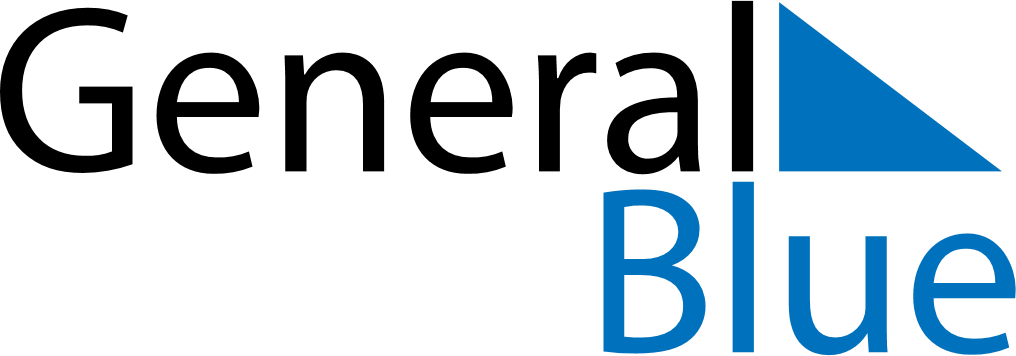 January 2018January 2018January 2018January 2018January 2018January 2018TogoTogoTogoTogoTogoTogoSundayMondayTuesdayWednesdayThursdayFridaySaturday123456New Year’s Day78910111213Liberation Day141516171819202122232425262728293031NOTES